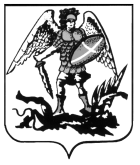 ПРАВИТЕЛЬСТВО АРХАНГЕЛЬСКОЙ ОБЛАСТИМИНИСТЕРСТВО СТРОИТЕЛЬСТВАИ АРХИТЕКТУРЫ АРХАНГЕЛЬСКОЙ ОБЛАСТИР А С П О Р Я Ж Е Н И Еот 15 июня 2020 г. № 187-рг. АрхангельскОб отклонении предложения о внесении изменений в правила землепользования и застройки муниципального образования «Талажское» Приморского муниципального района Архангельской областиВ соответствии с пунктом 22 Порядка деятельности комиссии 
по подготовке проектов правил землепользования и застройки муниципальных образований Архангельской области, утвержденного постановлением министерства строительства и архитектуры Архангельской области 
от 02.12.2019 № 20-п, а также на основании пункта 27 протокола заседания комиссии по подготовке проектов правил землепользования и застройки муниципальных образований Архангельской области от 21.05.2020 № 17:1. Отклонить предложение Емельяновой Е.Г.  (вх. № 201-908 
от 17.03.2020) о внесении изменений в правила землепользования и застройки муниципального образования «Талажское» Приморского муниципального района Архангельской области в части изменения территориальной зоны сельскохозяйственного использования (кодовое обозначение СХ-1) на зону ведения личного подсобного хозяйства (кодовое обозначение Ж-1.1) 
в отношении земельных участков с кадастровыми номерами: 29:16:060201:58; 29:16:060201:53;  29:16:060201:57; 29:16:060201:56; 29:16:060201:50; 29:16:060201:51; 29:16:060201:49, с целью индивидуального жилищного строительства и ведения личного подсобного хозяйства, по причине нецелесообразности развития жилой застройки в непосредственной близости 
от промышленной зоны, а также расположения указанных земельных участков в нормируемой санитарно-защитной зоне предприятий, сооружений и иных объектов, где не допускается размещать жилую застройку, территории коллективных или индивидуальных дачных и садово-огородных участков согласно п. 5.1 СанПиН 2.2.1/2.1.1.1200-03 «Санитарно-защитные зоны 
и санитарная классификация предприятий, сооружений и иных объектов».2. Опубликовать настоящее распоряжение на официальном сайте Правительства Архангельской области. 3. Направить копию настоящего распоряжения в орган местного самоуправления Приморского муниципального района Архангельской области 
для официального опубликования в порядке, установленном для официального опубликования муниципальных правовых актов, иной официальной информации.4. Рекомендовать органу местного самоуправления сельского поселения «Талажское» Приморского муниципального района Архангельской области опубликовать настоящее распоряжение на официальном сайте.5. Настоящее распоряжение вступает в силу со дня его подписания. Министр Д.В. Гладышев